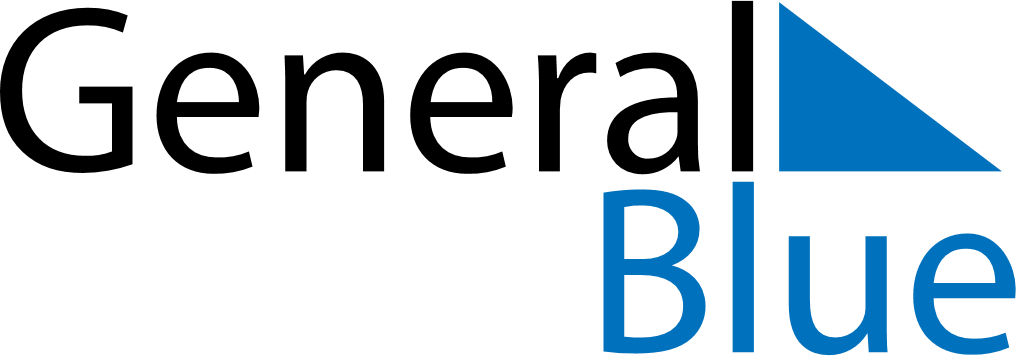 August 2026August 2026August 2026August 2026TogoTogoTogoSundayMondayTuesdayWednesdayThursdayFridayFridaySaturday123456778910111213141415Assumption16171819202121222324252627282829Birthday of Muhammad (Mawlid)3031